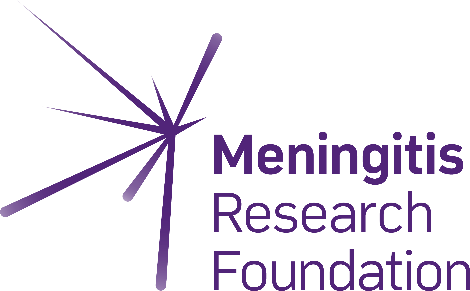 Proposals involving animalsApplicants must complete this form if they have answered ‘yes’ to either of the below questions in their application form: Do your proposals include procedures to be carried out on animals in the UK under the Animals (Scientific Procedures) Act?Will you be engaging any other establishment to carry out experiments on animals as part of this research project?  Applicants must have regard to animal welfare and advances in the refinement, replacement and reduction of animals in research (the 3Rs).  Meningitis Research Foundation will not support research involving animals unless there is no alternative, and it is essential to the outcome of the research.  If the proposed research project involves research on animals, their use must be minimised and optimised.  The number of animals requested must be fully justified.  Meningitis Research Foundation emphasises the importance of refining procedures to minimise any pain or distress caused.Please refer to the Foundation’s policy on the use of animals before answering these questions. Where the use of non-human primates, cats, dogs or equines is proposed, the Foundation has a requirement to send the application to NC3Rs for additional review:Have the following necessary approvals been granted by The Home Office in relation to:Personal License(s): for the person(s) doing the procedure:Have all those involved in the care and use of animals before, during and after the experiments, received appropriate training in animal care and in the procedures involved? Yes   No Has this training included attendance at the relevant courses? 	Yes   No Does each individual carrying out work on animals have a personal licence? 	Yes   No  If yes, please provide, the license number(s). If no, has it been applied for?Yes   No Project licences: for the actual project. These can cover more than one grant:Yes   No  If yes, please state the name and address of the licensee, Home Office reference and date of issue and attach a copy of the front page of the project licence. If no, has it been applied for? Yes   No  If you are applying from outside the UK, please explain what efforts have been made to comply with local procedures regulating the use of animals in scientific experiments.Establishment license: required by each research establishment in order for animal research to be conducted there. The named holder of that license is ultimately responsible for animal research conducted at that establishment:Yes   No  If yes, please state the named holder, and provide the license number:If no, has it been applied for? Yes  No Does your institution have an Ethics (or Animal Care and Use) Committee for animal experiments?	Yes   No  If yes, have the proposed experiments received its approval?If no, what steps have been taken to gain its approval? If no such committee exists, what alternative measures have you taken?Will you be engaging any other establishment to carry out experiments on live animals as part of this research project?  If so, please provideWhich species of protected animals are proposed for use in the experiments?  Please include justification for why this species/model is the most appropriate (max. 250 words).How many animals are required? Please include justification for the number of animals to be used per experiment, including details of any sample size calculations and/or statistical advice soughtWhy is the use of animals in this research necessary; are there any other possible approaches? (max. 250 words).What will be the severity of the procedures?Mild   Moderate  Severe Please provide details of any moderate or severe procedures (max. 250 words):Will the animals be conscious for all or part of the experiments?  Yes   No If so, explain why this is necessary, what, if any, discomfort they are likely to experience and how it is ameliorated.If the animals are to be anaesthetized, will they be allowed to regain consciousness?  Unless the animals are to be the subject of survival studies, explain why this is being allowed.Yes   No Does the proposed experimentation on live animals duplicate any other research which has already taken place, or which is known to be currently taking place in any research establishment?Yes   No Does your proposal involve the use of animals or animal tissue outside the UK? If so, please provide full details below. Yes   No 